4.3 KwaliteitsbeleidDoel beschrijven kwaliteitsbeleidHet vaststellen van kwaliteitsrichtlijnen om de kwaliteit van zorg- en dienstverlening te borgen en continu te verbeteren.BeschrijvingDe kwaliteitsbeheersing en verbetering van de zorg- en dienstverlening van Kraamzorg Tilly kan omschreven worden als het structureel en systematisch bewaken, meten en (continu) verbeteren van in een kwaliteitsmanagementsysteem vastgelegde processen en diensten, ten opzichte van het beleid, doelstellingen en in- en externe eisen voor de zorg- /dienstverlening, alsmede het rapporteren van de resultaten.Dit is voor de organisatie belangrijk om een continue kwaliteit en verbetering van de kwaliteit van zorg te kunnen realiseren, maar ook om derden (o.a. zorgverzekeraars; inspectie, Zorginstituut Nederland en samenwerkingspartners) aantoonbaar en inzichtelijk te kunnen maken dat de afgesproken kwaliteit ook daadwerkelijk wordt/is geleverd.Er worden vier factoren voor kwaliteitsbewaking gehanteerd.Certificering van zorglevering volgens de HKZ-ISO normen;Kwalificatie van kraamverzorgenden;Controle op cliënten en resultaten;De evaluatie van de geleverde zorg.Kraamzorg Tilly toetst de kwaliteit van de zorgverlening aan de hand van het HKZ certificatieschema voor de kraamzorg (HKZ Verpleging, Verzorging, en Thuiszorg, Onderdeel Kraamzorg versie 2015). Het kwaliteitsbeleid draagt bij aan het realiseren van de kwaliteitsdoelstellingen van Kraamzorg Tilly.De processen zijn onderverdeeld in ondersteunende, primaire, sturende en verbeterprocessen.    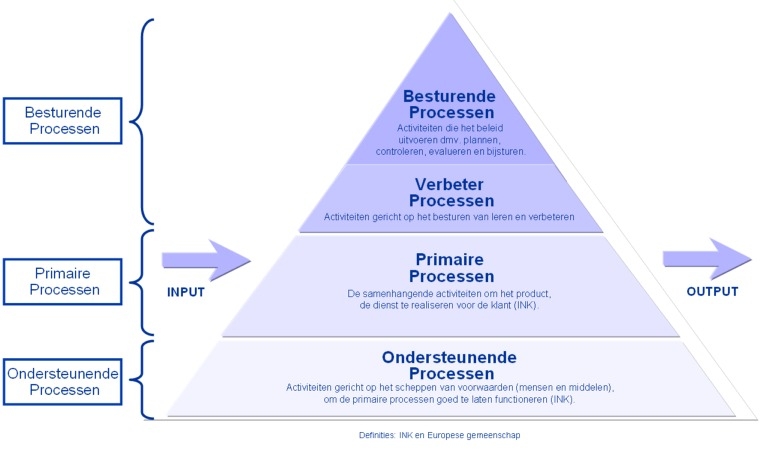 Verbeterprocessen hebben betrekking op zowel de primaire- als de ondersteunende processen.Continu verbeterenBij kwaliteitsverbetering gaat het om het herinrichten, het leren en continu verbeteren op basis van de ervaringen in processen (Proces Kwaliteitsbeheersing en Proces Kwaliteitsverbetering).Tegelijkertijd is het belangrijk om met vernieuwen bezig te zijn: het actief zoeken naar benutting van het verbeterpotentieel van de organisatie, ook zonder dat daar altijd direct een aanleiding voor is. Dit gaat volgens het Proces het actueel houden van zorg en ondersteuning.Gehanteerde kwaliteitsnormen, kwaliteitscertificaten en externe toetsingenEr wordt bij Kraamzorg Tilly gewerkt volgens de volgende systeemnormen:De kwaliteitsnorm van de stichting Harmonisatie Kwaliteitszorg in de Zorgsector (HKZ).De normen van het Zorginstituut Nederland.Het landelijk indicatieprotocol Kraamzorg.Een onafhankelijke certificerende instelling zal periodiek toetsen of de zorg/dienstverlening voldoet aan de basiskwaliteitseisen en beantwoordt aan de betreffende normeisen.